Washington StateDepartment of Archaeology & Historic PreservationState Historic Preservation Officer’s 25th Annual AwardsOutstanding Achievement in Historic PreservationNomination FormIndicate nomination category.  Check only one category per nomination:   Preservation Career Achievement		   Cemetery Achievement 	   Historic Preservation Education		   Media Award	   Preservation Planning		   Outstanding Rehabilitation	   Special Achievement 		   Historic Preservation Stewardship*Attach your Nomination Statement to this form and return it before the application deadline to the address listed on the Nominations Instruction sheet.Nomination InstructionsSubmit your nomination with the form provided.  You may submit as many nominations as you like, however, please use a separate form for each submission.  Nominations will be accepted until Friday, March 18, 2016.Indicate the award category that is applicable to the nomination.State clearly why the individual, organization, or project deserves recognition in the specified category.Submit additional material (i.e., photographs, publications, slides, letters of support, etc.) that will help supplement your nomination.  Be sure to indicate whether the additional materials should be returned.Include your name, address, and telephone in the space marked “Nominated by”.  If someone other than you is to be notified of the status of the nomination or award, please include that information in the “Contact Person” section.The State Historic Preservation Officer (SHPO) may choose to select more than one award winner in each category and reserves the right not to choose an award winner within a category.  The SHPO reserves the right to move a nomination into a category that is different than the one indicated on the form if it appears that another category is more appropriate.Submit nominations not later than 5 p.m., March 18, 2016 to:Beverly UbiasWashington State Department of Archaeology & Historic PreservationP O Box 48343Olympia WA  98504-8343If you have any questions, please contact Russell Holter at Russell.holter@dahp.wa.gov or at 360.586.3533.The State Historic Preservation Officer will present the awards at a ceremony on Date	May 17, 2016Time	2-3 pmPlace 	Pritchard Building on the Capital Campus.		415 Sid Snyder Avenue SW 	Olympia WA  98504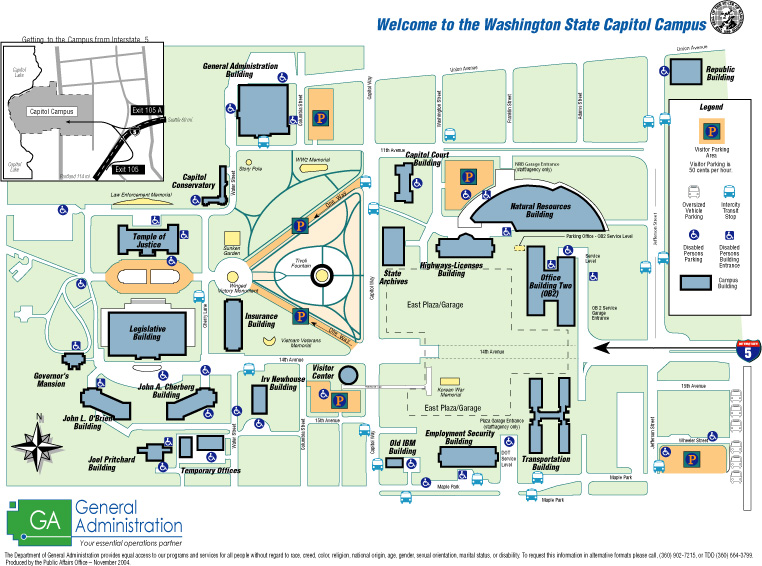 Project Name or NomineeProject Name or NomineeNameAddress and Zip CodePhone:     Email:      Contact PersonName     Contact PersonName     AddressPhone      Email       Nominated By (if different from above)Name:     Nominated By (if different from above)Name:     AddressPhone      Email       Return additional materials to:Name     Return additional materials to:Name     AddressPhone      Email      